แบบ P.3 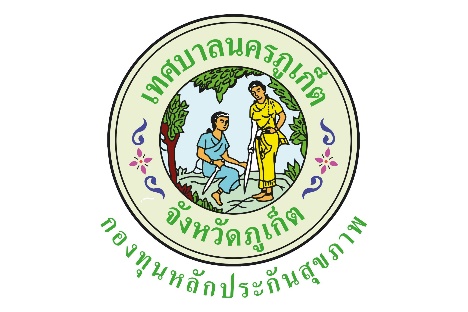 ปีงบประมาณ  2564แบบรายงานผลการดำเนินงาน / โครงการ ที่ได้รับงบประมาณสนับสนุนจากกองทุนหลักประกันสุขภาพ เทศบาลนครภูเก็ตโครงการพัฒนาศักยภาพบุคลากรศูนย์ฟื้นฟูสุขภาพสร้างสุข ปี 2564วดป. ที่อนุมัติ  30 พ.ย. 25631.ตัวชี้วัด1. ร้อยละ 80 ของผู้เข้ารับการอบรมมีองค์ความรู้และทักษะ เรื่องการฟื้นฟูและการทำกายภาพบำบัด  2. มีเครือข่ายฟื้นฟูสุขภาพในชุมชมอย่างน้อยชุมชนละ 1 คน  3. มีการจัดกิจกรรมกายภาพบำบัดและกิจกรรมบำบัดร่วมกับเครือข่ายอย่างน้อยเดือนละ 1 ครั้ง2.กลุ่มเป้าหมาย8. กลุ่มประชาชนทั่วไปที่มีภาวะเสี่ยง3.ระยะเวลา30 พ.ย. 2563 - 30 ก.ย. 25644.ผลการดำเนินการผลการดำเนินงานตามตัวชี้วัดที่ 1 : จากผู้เข้าร่วมอบรมโครงการพัฒนาศักยภาพบุคลากรศูนย์ฟื้นฟูสุขภาพสร้างสุขจำนวน 46 คน ซึ่งมีการทำแบบทดสอบความรู้เรื่องการฟื้นฟูและการทำกายภาพบำบัดก่อนและหลังการอบรม มีผู้เข้าอบรมที่มีคะแนนแบบทดสอบหลังการอบรมสูงกว่ากว่าก่อนการอบรมจำนวน 43 คนจากผู้ทำแบบทดสอบทั้งหมด 45 คนคิดเป็นร้อยละ 95.55 และจากผู้เข้าร่วมอบรมโครงการพัฒนาศักยภาพบุคลากรศูนย์ฟื้นฟูสุขภาพสร้างสุขจำนวน 46 คน มีผู้เข้าร่วมอบรมที่ผ่านทักษะการทำกายภาพบำบัดและกิจกรรมบำบัดจำนวน 46 คน คิดเป็นร้อยละ 100  ผลการดำเนินงานตามตัวชี้วัดที่ 2  :  มีแกนนำเครือข่ายฟื้นฟูสุขภาพชุมชนจำนวน 21 คน จาก 13 ชุมชน ชุมชนละ 1-4 คน ผลการดำเนินงานตามตัวชี้วัดที่ 3 : มีการจัดกิจกรรมกายภาพบำบัดและกิจกรรมบำบัด รวมทั้งหมด 2 ครั้ง คือ กิจกรรมการฝึกใช้กล้ามเนื้อมัดใหญ่และเล็ก ในเดือนมิถุนายน 2564 และกิจกรรมอาหารเพื่อสุขภาพ ในเดือนกรกฎาคม 25645.ผลสัมฤทธิ์ตามวัตถุประสงค์/ตัวชี้วัด☑ บรรลุตามวัตถุประสงค์/ตัวชี้วัดของโครงการ ☒ ไม่บรรลุตามวัตถุประสงค์/ตัวชี้วัดของโครงการ6.การเบิกจ่ายงบประมาณ7.ปัญหา/อุปสรรคในการดำเนินการไม่มี       ☑    มีปัญหา/อุปสรรค(ระบุ)......เนื่องจากสถานการณ์การแพร่ระบาดของโรคติดเชื้อไวรัสโคโรนา2019  (Covid-19) ทำให้ไม่สามารถเปิดบริการได้ต่อเนื่องตามปกติ....................................................................................................................................................................................................................................................................................แนงทางการแก้ไข(ระบุ)..................................................................................................................................................................................................................................................................................................................................................................................................................................................................................................ลงชื่อ	ผู้รายงาน   (.....นางสาวรังสิยา....เชาว์เฉียบ.....)     ตำแหน่ง.......พยาบาลวิชาชีพปฏิบัติการ..........         วันที่/เดือน/พ.ศ.................................................งบประมาณที่ได้รับอนุมัติ58,000.00บาทงบประมาณเบิกจ่ายจริง32,121.00บาทคิดเป็นร้อยละ55.38งบประมาณเหลือส่งคืนกองทุนฯ25,879.00บาทคิดเป็นร้อยละ44.62